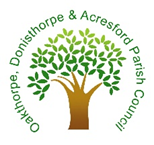 Tree Management Policy      Introduction  Trees are a highly valued feature of the parish of Oakthorpe Donisthorpe & Acresford Parish Council (ODAPC); they make an enormous contribution to the character and beauty of our landscape and create /maintain environments rich in biodiversity. ODA Parish Council values its trees and recognises both the human and environmental benefits of having a healthy and sustainable tree population.   We also recognise that although trees are a positive feature, they can be the cause of a range of problems, from being a nuisance or inconvenience to potentially causing serious injury or even death. As a tree owner we have a direct responsibility for ensuring our trees do not pose a danger to the public or property and are managed appropriately. This policy sets out ODA Parish Council’s approach to tree management.   We aim to inspect our tree stock at an appropriate frequency, depending upon number of pedestrians, vehicles and other targets either passing beneath or within falling distance of the tree, to ensure continued public safety. Following a Duty of Care Arboricultural Survey: Oakthorpe, Donisthorpe and Acresford Parish Council, the trees will be assigned a risk classification which will inform their prioritisation for maintenance works.         Policy scope This policy applies to all trees under ODA Parish Council ownership / management, regardless of their location. Set out below is an overview of responsibility for tree related issues which are not specifically managed by ODA Parish Council.  Trees growing on land which forms part of the adopted highway are the responsibility of the Highways Authority, Leicestershire County Council. (Telephone no 0116 232 3232 Website: www.leicestershire.gov.uk).  The National Forest Company is responsible for the management of trees in the National Forest including the Donisthorpe/ Ashby Woulds Trail   Telephone no.  01283 551211    Mail EnquiriesNational Forest Company, Enterprise Glade, Bath Yard, Moira, Swadlincote, Derbyshire, DE12 6BAAlthough we believe this policy to be as comprehensive as possible, we acknowledge it does not cover every situation. ODAPC reserve the right to exercise discretion in application of this policy when to do so would be in the best interests of the Council and its residents.    The importance of trees in the urban and rural landscape   Trees are important features in the landscape. They help to create an attractive environment, making the Parish a better place to live, work, study and visit. They bring colour and contrast, screen unsightly structures, give privacy and soften the hard lines of streets and landscapes. Not only do trees have a visual quality, but they also enhance the environment in less obvious ways:  they improve air quality by filtering airborne dust, smoke and fumes.  they absorb traffic noise in built-up areas and can help limit noise pollution.  they reduce temperature extremes by providing shelter in hot weather and insulation in cold weather; trees adjacent to buildings can reduce air conditioning and heating costs. they act as a screen, increasing privacy in residential roads and gardens.  they convert carbon dioxide to oxygen, increasing the quality of the air locally and helping to reduce the “greenhouse effect‟.  they provide food and habitat for birds and other wildlife, thus supporting nature conservation value and biodiversity. research has shown that trees provide many psychological and health benefits and have been shown to reduce stress significantly.    Trees on ODA Parish Council owned / managed land.   The Council has discretionary power to provide and maintain trees on open spaces and amenity land under the Open Space Act 1906. As such we have a responsibility to maintain trees within our ownership / management to ensure they are in a safe condition and not causing an unreasonable danger or actionable nuisance. All enquiries regarding trees on ODA Parish Council land should be directed to the Council on 01530 610357 / via our website.  Inspection of trees   We work to a risk-based approach to tree management: a programme of inspection identifying and prioritising potential hazards. An Arboricultural Survey Duty of Care carries out the inspections on behalf of the Parish Council, ODA Parish Council have adopted this survey regarding tree inspection priorities. Tree Surveys and corresponding identified works will take place every four years.  Tree maintenance   Our tree maintenance work will be conducted as a result of information gathered during pro-active tree inspections. However, reactionary tree maintenance will always form a key element of overall tree maintenance operations and normally originates from the following:   programmed and routine inspections by a qualified tree inspector/consultant.  ad-hoc inspections by the village named councillor following enquiries, reports and service requests.  reports from residents.  enquires from County and/or District.  reports from utility companies.  cyclic maintenance.  emergency works (e.g., resulting from high winds).   The following categories will be used when prioritising tree works: A tree could warrant immediate attention if, for example: it has snapped or blown over.  it is rocking (roots are damaged).  it is uprooted but held up by another tree or building.  a large branch has broken off or is hanging off the tree.  it or its branch is blocking the road or footpath.  it or its branch is blocking access to property.  it has fallen on to a structure, such as a building or car.  A tree may be a risk to people or property but does not require immediate attention if: for example.   it is dead.  it is dying (few leaves in summer or dieback in the crown).  its bark is loose and falling off.  mushrooms or fungi are growing on or near the tree. old splits and cracks are in the trunk or large branches.  smaller branches or twigs are falling from the tree. Trees will be made safe via pruning or felling, and we would use the most cost-effective approach. However, for certain high value trees we would consider other options to reduce the risk to an acceptable level. This would include options to reduce the likelihood of the tree failing or the likelihood of persons being close to the tree if it did fail.    Publicising tree felling / pruning   Where works are minor such as pruning (including repeat cyclical pruning of trees) or involve removing trees that are less than 15 cm diameter (6 inches) at a height of 1.3 metres, we will not publicise the works.   Where works are more impacting, for example, felling larger trees, carrying out works to a veteran tree, we will erect an informative site notice on or very close to the affected tree. If more than one tree at the same location is affected, it may be more appropriate to erect a site notice including a map / schedule.  If a tree scheme (felling, pruning or planting) is judged to be more impacting on the local area we will consider more publicity as appropriate.   Where a qualified person has determined that the tree should be felled on public safety grounds there will be no public consultation and no right of objection.   Dealing with tree care   While works are sometimes necessary to ensure that trees are in a safe and healthy condition, we receive many requests and complaints regarding trees. It is important that individual issues are dealt with consistently and that decisions are balanced against the positive contribution that trees make to the environment and enjoyment of the Parish by local residents and visitors. Many of the complaints received involve minor or seasonal issues that are generally considered to be foreseeable or social problems associated with living near trees, which can often be minimised through careful pruning.To ensure that requests for works to trees are dealt with efficiently, consistently and fairly, our policy in relation to the more common types of requests is outlined below.   Obstructing / Overhanging Tree Branches   Tree branches can cause obstructions to public footpaths, roadways / signs, streetlights and open spaces. Appropriate pruning to eliminate hazards caused by obstructive branches will normally be acceptable, providing efforts are made to retain the shape of the tree.   We will undertake work to trees in Council ownership / management to maintain a minimum 5 metres clearance over roads and 2.4 metres over formal footpaths.   We will not prune trees that overhang neighbouring properties unless the trees are dangerous or causing an actionable nuisance (i.e., touching the walls, roofs, windows, gutters, garage etc). This will ensure that damage to property such as aerials, tiles or gutters is avoided.   Adjacent Landowners do have a common law right to prune back tree branches to their boundary, providing that this would not lead to tree death and providing that the tree in question is not protected by a Tree Preservation Order (TPO) or situated within a Conservation Area.  Shading and Loss of Light   Trees are often perceived to block light to nearby properties. However, pruning or removal of trees will often have a negligible impact on the amount of light reaching a house or garden. Therefore, tree works to improve light levels will not normally be considered.  Where elderly, infirm or disabled persons who spend a significant amount of time within their home are affected by loss of light, or it can be established that the presence of trees is detrimental to the health of such residents, further consideration will be given to the management approach to trees.  This consideration will also take into account the quality and importance of the tree in question, as well as the benefits to the wider community.    Loss of View   Trees will only be pruned or removed to restore views when necessary to retain important public viewpoints or there is potential to bring about significant public benefit and/or enhance the local landscape or townscape. Historical records may be used to determine the level of management required. Pruning of trees for highway sight-line requirements will be dealt with on a case-by-case basis.  Trees affecting reception (Television / Satellite / Solar Panels)   Pruning in the short term may help improve television reception. However, in the long term the flush of quick, extra growth associated with pruning can exacerbate the problem. In most cases the problem can be resolved by relocating the aerial or satellite dish, or alternatively using a booster. Residents are advised to contact their satellite or TV provider for specialist advice. Removal or pruning of trees to enable a clear television reception would only be considered in exceptional circumstances.  Similarly, we will not prune or fell a tree in our ownership / management to improve natural light to a solar panel. Whilst we recognise the need for renewable energy sources, trees are also important in tackling climate change.   Overhead Cables / Telephone Wires   Utility companies have certain legal rights to carry out works to public or privately owned trees to address health and safety problems and to maintain a clearance between trees and their apparatus to ensure continuity of supply. This may sometimes involve the loss of trees. Where works to trees are necessary as a result of proximity or conflict, we will encourage utility operators to adopt the most appropriate long-term solution, considering tree health, local tree cover and visual amenity. Problems caused by branches interfering with privately owned telephone wires can usually be eliminated through appropriate pruning and tree removal would not usually be considered.   We will not prune or fell a tree in our ownership / management to prevent or reduce interference with telephone wires. We would recommend contacting the telephone service provider in such circumstances.   General / Minor Nuisances   We will not fell or prune trees solely to alleviate problems caused by natural and/or seasonal phenomena, which are largely outside of our control. There are a variety of potential nuisances associated with trees, most of which are minor or seasonal and considered to be normal and acceptable consequences of living near trees. Examples of such problems are:  falling leaves, sap, blossom, fruit, nuts, bird and insect droppings.  insects associated with trees (spiders, wasps, flies etc). reduction or increase of moisture to gardens.  suckers or germinating seedlings in gardens.  leaves falling into gutters, drains or onto flat roofs.  the build-up of algae on fences, paths or other structures.   Clearing of leaves from gutters and pathways and weeding of set seeds are normal routine seasonal maintenance which property owners are expected to carry out.   Falling leaves, sap, blossom, fruit, nuts, bird and insect droppings are not readily controllable by pruning and cleaning of affected surfaces can be routine maintenance. Pruning will not normally be considered solely as a way of alleviating problems with these issues alone.   We would not normally prune or fell a tree under our ownership / management that bears poisonous fruit / foliage (such as laburnum or yew).  However, where it is known that unsupervised young children are likely to be exposed to berries or foliage that will make them ill if eaten, we will investigate and act, where appropriate.   Trees considered too big / too tall.   We will not prune or fell a tree under council ownership / management because it is „too big‟ or „too tall‟ for its surroundings. Trees grow adaptively to support themselves in relation to their surroundings and the typical loads they can be expected to experience. Trying to contain trees to a specific size is only a suitable management regime for certain species in specific circumstances (i.e. pollarding).  This process is initiated „soon after (a) tree is established‟ and „larger trees should not normally be treated in this way, Crown reduction can also be used to allow the retention of an important tree with structural defects, trees which cause an obstruction or trees which are likely to cause structural damage to property which would otherwise need to be removed. In all other situations, reducing the size of a trees crown is not considered appropriate. Personal Medical Complaint We will normally not prune or fell a tree under our ownership/management where a request has been made to do so because of a personal medical complaint.  However, where it can be established that the presence of a tree is causing a detriment to the health of resident’s further consideration will be given to the management approach of trees.  Ivy Ivy (Hedera helix) is a native species which provides important habitat to a wide range of wildlife, especially as an important source of food and cover for birds. Ivy often grows on tree stems and branches and can restrict the full structural assessment of a tree. It is rarely a significant threat to healthy trees.  Ivy will be severed at the base of relevant trees where it restricts the full assessment of parts where a significant defect is suspected, or where ivy growth is so prolific it increases the sail area or affects the growth of the inner crown of a tree to an unacceptable level.  Once severed, ivy will be left in situ to die back. This will reduce the impact of any loss of cover/habitat to local biodiversity and will help prevent sun damage to newly exposed parts of the tree.  Damage and tree roots   Many tree conflicts arise because of the presence of tree roots and the perception that they are causing damage. Where damage is alleged, each complaint will be investigated on an individual basis. The following guidance will be used in assessing levels of nuisance and identifying appropriate action.   Root invasion in gardens; tree roots in gardens are a natural occurrence and root presence is unlikely to be affected by tree pruning or removal. Landowners do have a common law right to prune back tree roots to their boundary, providing that this would not lead to tree death and providing that the tree in question is not protected by a Tree Preservation Order (TPO).   Most species of deciduous tree will re-sprout from the stump when cut down. Many species will produce a new growth shoot from a root if it becomes exposed to sunlight through ground erosion. Some species readily produce shoots from their buried roots to regenerate and this is often stimulated by stresses, such as heavy pruning or felling. Numerous tree species (including Cherry and Poplar) are therefore likely to produce vigorous root suckers as a response to being felled. Poisoning a stump to prevent such suckering is not always successful since application of herbicide onto a stump face often only affects the stump and the upper roots.   Tree felling or branch pruning in response to root invasion in gardens would not normally be appropriate, as such works are likely to worsen existing problems. The pure encroachment of roots into adjoining land is not considered to amount to actionable nuisance.  Damage to walls and fences   It is often possible to rebuild or repair garden walls and fences to take account of adjacent trees. This can be achieved in several ways (for example installing a section of railing or bridging foundations around the base of a tree). Therefore, where trees are causing damage to walls or fences, we will only consider tree removal if the walls or fence is irreplaceable and of exceptional importance e.g., a retaining wall or of historical interest, or if there is a risk to public health in leaving the tree which cannot otherwise be mitigated. If a damaged wall or fence was constructed after planting of the tree, it may mean that the design or construction has failed to take the presence of nearby trees into account.  Damage to paths It is often possible to repair paths to take account of adjacent trees and tree roots.  Where roots protrude, they can be root pruned, or the path re-laid around the tree with flexible materials such as asphalt to provide a smooth surface.  Where trees are considered to be causing damage to paths or footpaths, we will not normally consider tree removal except where there is a risk to public health which cannot otherwise be mitigated. Damage to drains or water pipes.   There is no evidence to suggest that the tree roots can actively penetrate an intact pipe or drain, but they can find their way into drains by any existing fault and increase damage. In these situations, the owner of the drain should seek to get the drain repaired at their own expense. Tree removal will not normally be considered.   Protected trees   Tree Preservation Orders (TPO‟s)   A TPO is a legal document made, administered and enforced by the local planning authority, to protect specified trees and woodlands with public amenity value.   A TPO prevents cutting down, uprooting, topping, lopping, wilful damage or destruction of trees (including cutting roots) without permission. ODA Parish Council recognizes its responsibilities regarding its trees that are protected by TPOs.   Trees in Conservation Areas  It is an offence to cut down, prune, lop, top, uproot or wilfully damage or destroy a tree in a conservation area without giving prior written notice to National Forest Company.   Other factors constraining work to trees.   Birds    Under the Wildlife & Conservation Act 1981 (as amended) it is an offence to kill, injure or take wild birds, their young, their eggs or nests. Non-urgent major tree work involving tree removal / reduction and hedge cutting operations should not normally be undertaken during bird nesting / breeding season, which is from 1st March to 31st July.   Bats    Bats are a European Protected Species and are protected by the Conservation of Habitats and Species Regulations 2010 and the Wildlife & Countryside Act 1981 (as amended). Causing damage to a roosting / nesting site is a criminal offence which can lead to imprisonment. Trees displaying signs of roosting bats will be referred to an Ecologist before any work commences. Any trees supporting roosting bats will not be worked on until Natural England is consulted.    Restrictive Covenants    Occasionally, restrictive covenants attached to the deeds for a property may restrict what work can be undertaken to trees.    Vandalism and damage to council owned/managed trees.   Vandalism is an increasing pressure on trees. Usually, it is young newly planted trees that are damaged; however, mature trees are often damaged too. There are various ways in which vandalism can be counteracted, but none of these is 100% effective against determined attack.   The main methods of deterring vandals are to plant large numbers of very young trees, known as whips, or to plant larger robust trees depending on the site. Another method is to put guards or fencing around trees, but these must be large enough and strong enough to offer real protection.   Biosecurity / Pest & Epidemic Management   Biosecurity is a set of precautions that aim to prevent the spread of pests, pathogens or invasive species. The threat to trees from these has never been greater and as a large landowner we undertake to follow best practice and specific advice which is regularly published by the Forestry Commission. Attendances to high-risk sites are subject to risk assessment and we employ measures to minimise pest or disease spread.    Tree pruning techniques and who carries out the work. ODA Parish Council will seek to ensure that tree works are carried out to the highest standards. In carrying out tree works, we and any third party working on trees over which we have a responsibility, will ensure that pruning conserves the overall amenity value, form and shape of the tree and all tree works must be carried out in accordance with British Standard 3998 – Recommendations for Tree Work.  Pruning specifications may or may not be appropriate for trees of different ages, species, health and condition, or even between trees of the same species depending on their condition, age and environment. Clear and acceptable pruning objectives are necessary in advance of approval of a pruning specification.  Stump Grinding  Stump grinding is the practice of removing a tree stump to below ground level by mechanical means. We will carry out stump grinding where necessary to enable new trees to be planted or to remove a significant hazard. Where stump removal is not necessary tree stumps will be removed close to ground level so as not to leave a trip hazard. Damage Caused by Trees  Heave   When a tree is removed in a clay sub-soil, the soil will rehydrate and swell in volume. The expansion may lift the foundations and cause cracking to the property. This is known as „heave‟. This is more likely to occur if the removed tree was mature and had a high-water demand such as an oak tree.  No liability, at present, falls upon a local authority for damage due to heave resulting from tree removal where this is requested by the third party. Insurance Claims  Where trees are alleged to have caused direct or indirect damage to property and a formal claim is submitted the matter will be referred to the Council’s insurers.  Members of the public who are concerned about tree related subsidence are advised to contact their insurers.   Protection and Enforcement  ODAPC will adopt a robust approach to damage to its property. Where ODAPC trees are felled or damaged without prior consent the matter will be referred to the police. Civil action will be considered to recover compensation for the loss of the tree and/or any remedial works including replanting with a suitable replacement, and aftercare. Accepted tree valuation methods will be applied, where appropriate, to establish a monetary value of the tree/s. Officer time investigating damage may also be incorporated in any claim.  ODAPC will also consider the use of Tree Preservation Orders in conjunction with the Local Planning Authority (NWLDC) to increase the legal protection afforded to specific trees or woodlands which are under threat. Where damage is caused to a tree which is protected by a Tree Preservation Order, the Council will consider prosecution. Tree Planting  The principle aim of new planting will be to maintain and increase tree cover within the district and to achieve a robust and diverse tree population, well suited to the planting location and able to meet the challenges of a changing climate and pests and disease, whilst maximising amenity, biodiversity and other tree related benefits.  All new tree planting will utilise high-quality, disease-free planting stock from reputable suppliers grown to British Standard 3936  Planting will be undertaken following the principles set out in the British Standard 8545 (2014) Trees: From Nursery to Independence in the Landscape – Recommendations.  ODAPC recognises the contribution of native species to biodiversity and to the character of the National Forest, however this must be considered in tandem with the predicted impacts of climate change. The aim will be a robust tree stock of varied age distribution and a wide range of appropriate species and genetic material.  ODAPC will explore options relating to the provenance of trees (both in terms of origin of seed and all parts of the growing process) and will look for opportunities to support those suppliers who grow high-quality, disease-free trees which are likely to be suitable for the future. This will help to reduce risks associated with the importation of trees and soil which are a significant source of pests and disease which threaten UK trees.  ODAPC will investigate the potential to source trees which meet this criterion and will support and work with those suppliers who can help achieve this goal. Trees will be selected which will be specifically suited to their location for the long term and will minimise future conflicts.  There will be an overriding bias towards the planting of larger species of tree which provide correspondingly greater benefits, however smaller species will be considered where appropriate, including the potential creation of community orchards where there is local support and suitable sites available.  ODAPC is committed to replanting trees following a tree removal. Wherever possible at least one replacement tree will be planted for each tree removed. Where, due to location or other issue this is not appropriate, ODAPC will seek to plant at least one tree on land which it manages in the vicinity so the tree cover in the local area is not diminished. Aftercare  Good aftercare for 2-3 years after planting is essential to ensure that the investment in trees is not wasted; this is particularly true for larger „standard‟ trees. Aftercare of trees can be time consuming and expensive. ODPC will actively seek to involve the local community to help with watering and aftercare of newly planted trees (also giving them a vested interest in the future health of the tree). Non-Covered Works If action on any tree is required by a member of the public which is not covered by our policy, then the householder or organisation must apply for Tree Preservation Order consent, if appropriate, from NWLDC and supply the Parish Council with a copy of the application and any subsequent permission. If the tree is not covered by a Tree Preservation Order, then permission must be given in writing by the Parish Council. If permission is granted for the work the applicant must obtain quotations from contractors approved by the Parish Council and arrange for the works to be carried out at their own expense. All works, when completed will be inspected by the Parish Council. Contact: ODA Parish Council c/o Oakthorpe Leisure CentreMeasham RoadOakthorpeDE12 7RG  Telephone: 	01530 610 357 Email: admin@odapc.co.ukPriority Response Priority 1:  Urgent Public Safety From within 24 hours to one week depending upon the risk Priority 2:  Non-urgent but essential work Between 1 to 6 months depending upon risk and time of year Priority 3:  Desirable 12-24 months where possible Non-priority No action proposed. 